WSPC Stands with NCPA!NCPA Legislative/Legal Defense Fund Contribution FormWSPC supports this much needed lawsuit, but, like any suit against the federal government, it will be expensive! Defend independent pharmacy and end pharmacy DIR fees! You can demand action NOW by contributing to the NCPA LDF.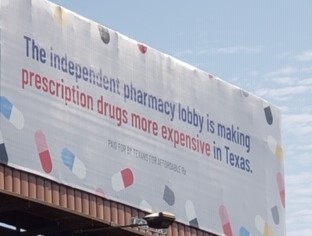 Fax to (703) 683-6375, contribute online at http://www.ncpa.org/ldf, or mail checks made out to NCPA LDF to 100 Daingerfield Road, Alexandria, VA 22314.Contributions from corporate funds may be tax deductible as a business expense. Contributions are NOT tax-deductible as charitable contributions for federal income tax purposes. NameNameNCPA Member # (if applicable)NCPA Member # (if applicable)Pharmacy NamePharmacy NamePharmacy NamePharmacy NameAddressAddressAddressAddressCityCityStateZipTelephone #Fax #Cell #Cell #E-MailE-MailE-MailE-MailPlease choose a giving option:YES!  I will support the LDF with a contribution:                 ONE TIME:    □ $5,000    □  $2,500	□  $1,000	□ $500  □ Other _____I would like to get MORE involved with a MONTHLY contribution:                MONTHLY:     □ $500	□ $250	□ $100	□ $50   □ Other _____The NCPA Legislative/Legal Defense Fund can accept personal and corporate funds.Please charge my:  □ Visa    □ MasterCard    □ American Express    □ DiscoverPlease choose a giving option:YES!  I will support the LDF with a contribution:                 ONE TIME:    □ $5,000    □  $2,500	□  $1,000	□ $500  □ Other _____I would like to get MORE involved with a MONTHLY contribution:                MONTHLY:     □ $500	□ $250	□ $100	□ $50   □ Other _____The NCPA Legislative/Legal Defense Fund can accept personal and corporate funds.Please charge my:  □ Visa    □ MasterCard    □ American Express    □ DiscoverPlease choose a giving option:YES!  I will support the LDF with a contribution:                 ONE TIME:    □ $5,000    □  $2,500	□  $1,000	□ $500  □ Other _____I would like to get MORE involved with a MONTHLY contribution:                MONTHLY:     □ $500	□ $250	□ $100	□ $50   □ Other _____The NCPA Legislative/Legal Defense Fund can accept personal and corporate funds.Please charge my:  □ Visa    □ MasterCard    □ American Express    □ DiscoverPlease choose a giving option:YES!  I will support the LDF with a contribution:                 ONE TIME:    □ $5,000    □  $2,500	□  $1,000	□ $500  □ Other _____I would like to get MORE involved with a MONTHLY contribution:                MONTHLY:     □ $500	□ $250	□ $100	□ $50   □ Other _____The NCPA Legislative/Legal Defense Fund can accept personal and corporate funds.Please charge my:  □ Visa    □ MasterCard    □ American Express    □ DiscoverCard#Card#Expiration Date:Expiration Date:SignatureSignatureToday’s Date:Today’s Date: